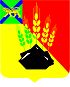 АДМИНИСТРАЦИЯ МИХАЙЛОВСКОГО МУНИЦИПАЛЬНОГО РАЙОНА ПОСТАНОВЛЕНИЕ 
26.10.2022                                              с. Михайловка                                                № 1287-паО мерах поддержки семей участников специальнойвоенной операции, проживающих на территории Михайловского муниципального районаВ соответствии с Указом Президента Российской Федерации от 21 сентября 2022 года № 647 «Об объявлении частичной мобилизации в Российской Федерации», Федеральными законами от 29 декабря 2012 года № 273-ФЗ «Об образовании в Российской Федерации», от 06 октября 2003 года № 131-ФЗ «Об общих принципах организации местного самоуправления в Российской Федерации», Законом Приморского края от 31 июля 2013 года № 243-КЗ «Об образовании в Приморском крае», с постановлением Правительства Приморского края от 20 октября 2022 года № 713-пп «О мерах поддержки семей участников специальной военной операции», Уставом администрации Михайловского муниципального района, администрация Михайловского муниципального района ПОСТАНОВЛЯЕТ: 1. С 7 ноября 2022 года руководителям общеобразовательных учреждений Михайловского муниципального района обеспечить предоставление бесплатного одноразового питания членам семей граждан, являющихся участниками специальной военной операции, обучающимся 5-11 классов по образовательным программам основного общего и среднего общего образования.2. Установить размер стоимости одноразового питания, осуществляемого за счет средств муниципального бюджета, в размере                          85 рублей 00 копеек из расчета на одного обучающегося. 3. Утвердить Порядок получения меры поддержки по предоставлению бесплатного одноразового питания членам семей граждан, являющихся участниками специальной военной операции, обучающимся 5-11 классов по образовательным программам основного общего и среднего общего образования общеобразовательных учреждений Михайловского муниципального района (прилагается); 4. Муниципальному казенному учреждению «Управление по организационно-техническому обеспечению деятельности администрации Михайловского муниципального района» (Корж С.Г.) разместить настоящее постановление на официальном сайте администрации Михайловского муниципального района.5. Настоящее постановление вступает в силу со дня его официального опубликования и действует на правоотношения с момента возникновения права.  6. Контроль над исполнением настоящего постановления оставляю за собой.Глава Михайловского муниципального района – Глава администрации района                                                       В.В. АрхиповУТВЕРЖДЕНпостановлением администрацииМихайловского муниципального районаот 26.10.2022 № 1287-паПорядок получения меры поддержки по предоставлению бесплатного одноразового питания членам семей граждан, являющихся участниками специальной военной операции, обучающимся 5-11 классов по образовательным программам основного общего и среднего общего образования Михайловского муниципального районаПредоставление меры поддержки членам семей граждан, являющихся участниками специальной военной операции (далее-участники СВО) по предоставлению бесплатного одноразового питания, обучающимся 5-11 классов по образовательным программам основного общего и среднего общего образования общеобразовательных учреждений Михайловского муниципального района осуществляется на основании заявления и следующих документов (сведений):а) документ, удостоверяющий личность заявителя;б) документы, подтверждающие принадлежность заявителя к членам семьи участников СВО супруга(супруг), несовершеннолетние дети (в том числе пасынки, падчерицы), родители (усыновители), усыновленные дети, дети, находящиеся под опекой (попечительством), свидетельство о рождении, свидетельство об усыновлении (удочерении), судебный акт, свидетельство о заключении брака, иные документы;в) документ о признании гражданина участником СВО. Документы, указанные в подпунктах «а», «б», «в» настоящего пункта предъявляются заявителем (уполномоченным представителем) самостоятельно и в оригинале для сличения их данных со сведениями, содержащимися в заявлении, и возвращаются владельцу в день их приема.Поступившие в администрацию общеобразовательных учреждений Михайловского муниципального района заявления и прилагаемые к нему документы регистрируются в день их поступления.Администрация общеобразовательных учреждений Михайловского муниципального района для установления права на получение меры поддержки по предоставлению бесплатного одноразового питания членам семей граждан, являющихся участниками специальной военной операции, в течение трех рабочих дней со дня регистрации заявления и прилагаемых к нему документов осуществляет проверку полноты представленных документов и достоверности сведений, содержащихся в них.Решение о предоставлении или об отказе в предоставлении меры поддержки по предоставлению бесплатного одноразового питания членам семей граждан, являющихся участниками специальной военной операции, принимается администрацией общеобразовательных учреждений Михайловского муниципального района в течение пяти рабочих дней со дня поступления сведений, запрашиваемых в рамках межведомственного информационного взаимодействия.Приложение к ПорядкуДиректору ОО ___________________________________________________________________от__________________________________________________________________зарегистрированного(ой) по адресу:______________________________________________________________________________________________________наименование и реквизиты документа, удостоверяющего личность: _______________________________________________________________________________________________________________________________________контактный телефон: __________________________________электронный адрес: __________________________________Директору ОО ___________________________________________________________________от__________________________________________________________________зарегистрированного(ой) по адресу:______________________________________________________________________________________________________наименование и реквизиты документа, удостоверяющего личность: _______________________________________________________________________________________________________________________________________контактный телефон: __________________________________электронный адрес: __________________________________ЗАЯВЛЕНИЕна получение меры поддержки по предоставлению бесплатного одноразового питания членам семей граждан, являющимися участниками специальной военной операции, обучающимся 5-11 классов по образовательным программам основного общего и среднего общего образования Михайловского муниципального районаЗАЯВЛЕНИЕна получение меры поддержки по предоставлению бесплатного одноразового питания членам семей граждан, являющимися участниками специальной военной операции, обучающимся 5-11 классов по образовательным программам основного общего и среднего общего образования Михайловского муниципального районаЗАЯВЛЕНИЕна получение меры поддержки по предоставлению бесплатного одноразового питания членам семей граждан, являющимися участниками специальной военной операции, обучающимся 5-11 классов по образовательным программам основного общего и среднего общего образования Михайловского муниципального районаЗАЯВЛЕНИЕна получение меры поддержки по предоставлению бесплатного одноразового питания членам семей граждан, являющимися участниками специальной военной операции, обучающимся 5-11 классов по образовательным программам основного общего и среднего общего образования Михайловского муниципального районаПрошу предоставить бесплатное одноразовое питание моему (сыну, дочери) обучающемуся_____________________________________________                                                                     (наименование общеобразовательного учреждения)_____________________________________________________________________________________________________(фамилия, имя, отчество (при наличии), дата рождения)К заявлению прилагаю следующие документы:____________________________________________________________________________________________________________________________________________________________________________________________________________________________________________________________________________________________________________________________________.Даю свое согласие на передачу (предоставление):третьим лицам и получение такой информации от третьих лиц в соответствии с заключенными договорами и соглашениями (ч. 3 ст. 6 Федерального закона от 27.07.2006 № 152-ФЗ «О персональных данных») в целях обеспечения прав и интересов субъекта, а также для предоставления мер социальной поддержки;в организации, совершающие контроль за целевым использованием денежных средств, моих персональных данных: фамилия, имя, отчество, дата и место рождения, место жительства и регистрация, реквизиты документа, удостоверяющего личность (номер основного документа, удостоверяющего личность, сведения о дате выдачи указанного документа и выдавшем его органе), номера лицевых счетов в банке, пол; номер телефона.Настоящее согласие действует с даты его подписания в течение всего срока предоставления бесплатного одноразового питания.Прошу предоставить бесплатное одноразовое питание моему (сыну, дочери) обучающемуся_____________________________________________                                                                     (наименование общеобразовательного учреждения)_____________________________________________________________________________________________________(фамилия, имя, отчество (при наличии), дата рождения)К заявлению прилагаю следующие документы:____________________________________________________________________________________________________________________________________________________________________________________________________________________________________________________________________________________________________________________________________.Даю свое согласие на передачу (предоставление):третьим лицам и получение такой информации от третьих лиц в соответствии с заключенными договорами и соглашениями (ч. 3 ст. 6 Федерального закона от 27.07.2006 № 152-ФЗ «О персональных данных») в целях обеспечения прав и интересов субъекта, а также для предоставления мер социальной поддержки;в организации, совершающие контроль за целевым использованием денежных средств, моих персональных данных: фамилия, имя, отчество, дата и место рождения, место жительства и регистрация, реквизиты документа, удостоверяющего личность (номер основного документа, удостоверяющего личность, сведения о дате выдачи указанного документа и выдавшем его органе), номера лицевых счетов в банке, пол; номер телефона.Настоящее согласие действует с даты его подписания в течение всего срока предоставления бесплатного одноразового питания.Прошу предоставить бесплатное одноразовое питание моему (сыну, дочери) обучающемуся_____________________________________________                                                                     (наименование общеобразовательного учреждения)_____________________________________________________________________________________________________(фамилия, имя, отчество (при наличии), дата рождения)К заявлению прилагаю следующие документы:____________________________________________________________________________________________________________________________________________________________________________________________________________________________________________________________________________________________________________________________________.Даю свое согласие на передачу (предоставление):третьим лицам и получение такой информации от третьих лиц в соответствии с заключенными договорами и соглашениями (ч. 3 ст. 6 Федерального закона от 27.07.2006 № 152-ФЗ «О персональных данных») в целях обеспечения прав и интересов субъекта, а также для предоставления мер социальной поддержки;в организации, совершающие контроль за целевым использованием денежных средств, моих персональных данных: фамилия, имя, отчество, дата и место рождения, место жительства и регистрация, реквизиты документа, удостоверяющего личность (номер основного документа, удостоверяющего личность, сведения о дате выдачи указанного документа и выдавшем его органе), номера лицевых счетов в банке, пол; номер телефона.Настоящее согласие действует с даты его подписания в течение всего срока предоставления бесплатного одноразового питания.Прошу предоставить бесплатное одноразовое питание моему (сыну, дочери) обучающемуся_____________________________________________                                                                     (наименование общеобразовательного учреждения)_____________________________________________________________________________________________________(фамилия, имя, отчество (при наличии), дата рождения)К заявлению прилагаю следующие документы:____________________________________________________________________________________________________________________________________________________________________________________________________________________________________________________________________________________________________________________________________.Даю свое согласие на передачу (предоставление):третьим лицам и получение такой информации от третьих лиц в соответствии с заключенными договорами и соглашениями (ч. 3 ст. 6 Федерального закона от 27.07.2006 № 152-ФЗ «О персональных данных») в целях обеспечения прав и интересов субъекта, а также для предоставления мер социальной поддержки;в организации, совершающие контроль за целевым использованием денежных средств, моих персональных данных: фамилия, имя, отчество, дата и место рождения, место жительства и регистрация, реквизиты документа, удостоверяющего личность (номер основного документа, удостоверяющего личность, сведения о дате выдачи указанного документа и выдавшем его органе), номера лицевых счетов в банке, пол; номер телефона.Настоящее согласие действует с даты его подписания в течение всего срока предоставления бесплатного одноразового питания.«___» ____________ г. (дата)____________________(подпись)____________________(подпись)_____________________(фамилия, инициалы)